Greetings _________,Don’t forget that Ashford COE has adopted a new “late” policy.It can be found here:https://quad.bpiedu.com/docs/DOC-22620Please also note that beginning September 2nd, there will be a new discussion board policy.If Prezi is used in your course here is the correct link for students so that it is still FREE.  You may want to add an announcement so that students know the link:The correct link is: http://prezi.com/pricing-4/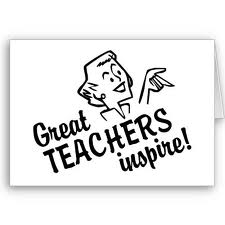 My name is Dr. Tisha Shipley and I am a full time instructor for the College of Education here at Ashford, as well the course lead for your upcoming course; ECE214 .  As a course lead, I am here as a resource to you should you have any questions or concerns during your five week course.  Please do not hesitate to reach out to me via e-mail or phone (my contact information is at the conclusion of this letter).I also want to provide you with the link to the home page for ECE214 on the Center for Excellence in Teaching and Learning (CETL): https://quad.bpiedu.com/docs/DOC-10898.  It is my hope that you will take advantage of this awesome resource.  In this online community, you will have the opportunity to connect with other colleagues who teach ECE214.   It is a place where you can view sample announcements, guidance, as well as additional resources to supplement your classes. I am so excited to be helping to facilitate its growth, so I really encourage you to “stop by” to see what this community has to offer!   I also encourage you to add some of your great resources as well! If it is your first time logging into the CETL, please use the following username and password after clicking on the link above (be sure to personalize your password once you log in):Username: Your Ashford University email address (i.e. john.smith@faculty.ashford.edu) Password (case sensitive): Ashford!ECE214: https://quad.bpiedu.com/docs/DOC-10898Again, do not hesitate to reach out to me if you need anything during your next five weeks!  I look forward to collaborating with you!  If you would like to start any discussions about the course let me know and I will get that posted on the page!  Have a Super Day!  Tisha Shipleye-mail: latisha.shipley@ashford.eduVisit my personal website:www.busyclassroom.weebly.comMy professional Early Childhood (Development) Twitter@tishashipleyMy Early Childhood Pinterest Boardhttp://www.pinterest.com/lrshipley/boards/Busy Classroom YouTube Channelhttps://www.youtube.com/channel/UCd1BfWgSyosHE5Ktp4UpDHgMy Early Childhood BlogVisit: Tisha's Blog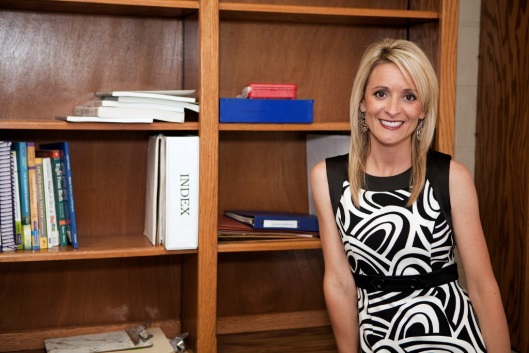 Please join the Ashford Early Childhood Student Club.  We would love to start discussions, share ideas, and communicate/debate hot topics in the early childhood field. Your input is vital for our students, so please take time to join!  Follow the directions to set up your account!  Can't wait to see you there! Please feel free to add this to your announcement section in your courses, invite your students, and pass on to anyone that is interested in joining! Early Childhood Student ClubEarly Childhood Education Student Club.Our club is open to Ashford University early childhood education students, faculty, andalumni that have a strong interest in early childhood education.  Overall, the club will be a great place to connect with other students and faculty in the ECE field, and learn about ECE opportunities, new findings and current trends.In order to become a member of the ECE Student Club, you must have a LinkedIn account. These are free and easy to create and will be a benefit for you to have as a professional.  The LinkedIn site can be located at:https://www.linkedin.com/  Once you have a LinkedIn account, you may join the ECE Student Club by joining Ashford Student Organization, which can be found using the LinkedIn search tool or directly at the following address: http://www.linkedin.com/groups?gid=4868733&trk=anet_ug_parent Within 24-48 hours you will be accepted into the Ashford Student Organization and then can join the Ashford Early Childhood Education Club.  You can find this using your LinkedIn Search tool or use the direct link at:http://www.linkedin.com/groups?gid=6543259&trk=my_groups-b- grp-v If you have any problems, or need assistance completing any of the above steps, pleasecontact: latisha.shipley@ashford.edu Or stephanie.heald@ashford.edu